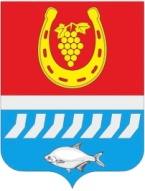 АДМИНИСТРАЦИЯ ЦИМЛЯНСКОГО РАЙОНАПОСТАНОВЛЕНИЕ__.10.2020                                              № ___                                         г. Цимлянск В соответствии с постановлением Администрации Цимлянского района  от 01.03.2018 № 101 «Об утверждении Порядка разработки, реализации и оценки эффективности муниципальных программ Цимлянского района», решением Собрания депутатов Цимлянского района от 28.08.2020 № 301 «О внесении изменений в решение Собрания депутатов Цимлянского района от 19.12.2019 №248 «О бюджете Цимлянского района на 2020 год и на плановый период 2021 и 2022 годов», Администрация Цимлянского районаПОСТАНОВЛЯЕТ:1. Внести в постановление Администрации Цимлянского района от 29.12.2017 № 849 «Об утверждении муниципальной программы Цимлянского района «Формирование комфортной современной среды» изменения, изложив приложение в новой редакции, согласно приложению к настоящему постановлению.2. Контроль за исполнением постановления возложить на заместителя главы Администрации Цимлянского района по строительству, ЖКХ и архитектуре Почтову Е.В.Приложение 
к постановлению 
Администрации 
Цимлянского районаот __.10.2020 № ___ИЗМЕНЕНИЯ,вносимые в постановление Администрации Цимлянского района 
от 29.12.2017 № 849 «Об утверждении муниципальной программы Цимлянского района «Формирование комфортной современной среды»	1. В приложении к постановлению строку «Ресурсное обеспечение муниципальной программы» раздела «Паспорт муниципальной программы Цимлянского района «Формирование комфортной современной среды» изложить в редакции:2. В приложении к постановлению строку «Ресурсное обеспечение подпрограммы» раздела 1. «Паспорт подпрограммы «Благоустройство общественных территорий Цимлянского района» изложить в редакции:3. Приложения № 2, № 3, № 4, № 6 и № 8 к муниципальной программе Цимлянского района «Формирование комфортной современной среды» изложить в редакции:Приложение № 2к муниципальной программе Цимлянского района «Формирование комфортной современной среды»Переченьподпрограмм, основных мероприятий подпрограмм и мероприятий 
ведомственных целевых программ муниципальной программы Цимлянского района
«Формирование комфортной современной среды»Приложение № 3к муниципальной программе Цимлянского района 
«Формирование комфортной современной среды»РАСХОДЫ местного бюджета на реализацию муниципальной программы 
Цимлянского района «Формирование комфортной современной среды»Примечание. 1. Х – данные ячейки не заполняются. 2. Список используемых сокращений: ВР – вид расходов; ГРБС – главный распорядитель бюджетных средств; РзПр – раздел, подраздел; ЦСР – целевая статья расходов.Приложение № 4к муниципальной программе Цимлянского района 
«Формирование комфортной современной среды»РАСХОДЫна реализацию муниципальной программы Цимлянского района«Формирование комфортной современной среды»Примечание.Используемое сокращение: ЖКХ – жилищно-коммунальное хозяйство.Приложение № 6 к муниципальной программе Цимлянского района
 «Формирование комфортной современной среды»РАСПРЕДЕЛЕНИЕиных межбюджетных трансфертов по муниципальным образованиям и направлениям расходования средствТаблица № 1АДРЕСНОЕ РАСПРЕДЕЛЕНИЕиных межбюджетных трансфертов по поселениям и направлениям расходования средств на 2019 – 2022 годыТаблица № 2Приложение № 8к муниципальной программе Цимлянского района 
«Формирование комфортной современной среды»АДРЕСНЫЙ ПЕРЕЧЕНЬобщественных территорий муниципальных образований в Цимлянском районе,благоустроенных за счет средств местного бюджета и внебюджетных источниковУправляющий делами						      			                                                                  А.В. КуликО внесении изменений в постановление Администрации Цимлянского района от 29.12.2017 № 849 «Об утверждении муниципальной программы Цимлянского района «Формирование комфортной современной среды»Глава Администрации 
Цимлянского района                  В.В. СветличныйРесурсное обеспечение муниципальной программы –общий объем финансирования муниципальной программы Цимлянского района (федеральный, областной и местный бюджеты) составляет 142601,9 тыс. руб., в т.ч. по годам:в 2018 году – 0,0 тыс. рублейв 2019 году – 0,0 тыс. рублейв 2020 году – 102601,9 тыс. рублейв 2021 году – 20000,0 тыс. рублейв 2022 году – 20000,0 тыс. рублейв 2023 году – 0,0 тыс. рублейв 2024 году – 0,0 тыс. рублейобъем финансирования муниципальной программы из федерального бюджета составляет – 113036,3 тыс. руб., в т.ч. по годам:в 2018 году – 0,0 тыс. рублейв 2019 году – 0,0тыс. рублейв 2020 году – 73875,9 тыс. рублейв 2021 году – 19580,2 тыс. рублейв 2022 году – 19580,2 тыс. рублейв 2023 году – 0,0 тыс. рублейв 2024 году – 0,0 тыс. рублейобъем финансирования муниципальной программы из областного бюджета составляет – 29525,2 тыс. рублей:в 2018 году – 0,0 тыс. рублейв 2019 году – 0,0 тыс. рублейв 2020 году – 28726,0 тыс. рублейв 2021 году – 399,6 тыс. рублейв 2022 году – 399,6тыс. рублейв 2023 году – 0,0 тыс. рублейв 2024 году – 0,0 тыс. рублейобъем финансирования из местного бюджета 40,4 тыс. рублей:в 2018 году – 0,0 тыс. рублейв 2019 году – 0,0 тыс. рублейв 2020 году – 0,0 тыс. рублейв 2021 году – 20,2 тыс. рублейв 2022 году – 20,2тыс. рублейв 2023 году – 0,0 тыс. рублейв 2024 году – 0,0 тыс. рублейРесурсное обеспечение подпрограммы –общий объем финансирования муниципальной программы Цимлянского района (федеральный, областной и местный бюджеты) составляет 142601,9 тыс. руб., в т.ч. по годам:в 2018 году – 0,0 тыс. рублейв 2019 году – 0,0 тыс. рублейв 2020 году – 102601,9 тыс. рублейв 2021 году – 20000,0 тыс. рублейв 2022 году – 20000,0 тыс. рублейв 2023 году – 0,0 тыс. рублейв 2024 году – 0,0 тыс. рублейобъем финансирования муниципальной программы из федерального бюджета составляет – 113036,3 тыс. руб., в т.ч. по годам:в 2018 году – 0,0 тыс. рублейв 2019 году – 0,0тыс. рублейв 2020 году – 73875,9 тыс. рублейв 2021 году – 19580,2 тыс. рублейв 2022 году – 19580,2 тыс. рублейв 2023 году – 0,0 тыс. рублейв 2024 году – 0,0 тыс. рублейобъем финансирования муниципальной программы из областного бюджета составляет – 29525,2 тыс. рублей:в 2018 году – 0,0 тыс. рублейв 2019 году – 0,0 тыс. рублейв 2020 году – 28726,0 тыс. рублейв 2021 году – 399,6 тыс. рублейв 2022 году – 399,6тыс. рублейв 2023 году – 0,0 тыс. рублейв 2024 году – 0,0 тыс. рублейобъем финансирования из местного бюджета 40,4 тыс. рублей:в 2018 году – 0,0 тыс. рублейв 2019 году – 0,0 тыс. рублейв 2020 году – 0,0 тыс. рублейв 2021 году – 20,2 тыс. рублейв 2022 году – 20,2тыс. рублейв 2023 году – 0,0 тыс. рублейв 2024 году – 0,0 тыс. рублей№ п/пНомер и наименование основного мероприятия подпрограммы, мероприятия ведомственной целевой программыСоисполнитель, участник, ответственный за исполнение основного мероприятия, мероприятия ведомственной целевой программыСрок (годы)Срок (годы)Ожидаемый непосредственный результат (краткое описание)Последствия нереализации основного мероприятия муниципальной программы, мероприятия ведомственной целевой программыПоследствия нереализации основного мероприятия муниципальной программы, мероприятия ведомственной целевой программыСвязь с показателями государственной программы 
(подпрограммы)Связь с показателями государственной программы 
(подпрограммы)№ п/пНомер и наименование основного мероприятия подпрограммы, мероприятия ведомственной целевой программыСоисполнитель, участник, ответственный за исполнение основного мероприятия, мероприятия ведомственной целевой программыначала реализацииОкончания реализацииОжидаемый непосредственный результат (краткое описание)Последствия нереализации основного мероприятия муниципальной программы, мероприятия ведомственной целевой программыПоследствия нереализации основного мероприятия муниципальной программы, мероприятия ведомственной целевой программыСвязь с показателями государственной программы 
(подпрограммы)Связь с показателями государственной программы 
(подпрограммы)123456788Подпрограмма «Благоустройство общественных территорий Цимлянского района»Подпрограмма «Благоустройство общественных территорий Цимлянского района»Подпрограмма «Благоустройство общественных территорий Цимлянского района»Подпрограмма «Благоустройство общественных территорий Цимлянского района»Подпрограмма «Благоустройство общественных территорий Цимлянского района»Подпрограмма «Благоустройство общественных территорий Цимлянского района»Подпрограмма «Благоустройство общественных территорий Цимлянского района»Подпрограмма «Благоустройство общественных территорий Цимлянского района»Цель подпрограммы «Повышение благоустроенности общественных территорий Цимлянского района и кардинальное повышение комфортности городской среды, повышение индекса качества городской среды»Цель подпрограммы «Повышение благоустроенности общественных территорий Цимлянского района и кардинальное повышение комфортности городской среды, повышение индекса качества городской среды»Цель подпрограммы «Повышение благоустроенности общественных территорий Цимлянского района и кардинальное повышение комфортности городской среды, повышение индекса качества городской среды»Цель подпрограммы «Повышение благоустроенности общественных территорий Цимлянского района и кардинальное повышение комфортности городской среды, повышение индекса качества городской среды»Цель подпрограммы «Повышение благоустроенности общественных территорий Цимлянского района и кардинальное повышение комфортности городской среды, повышение индекса качества городской среды»Цель подпрограммы «Повышение благоустроенности общественных территорий Цимлянского района и кардинальное повышение комфортности городской среды, повышение индекса качества городской среды»Цель подпрограммы «Повышение благоустроенности общественных территорий Цимлянского района и кардинальное повышение комфортности городской среды, повышение индекса качества городской среды»Цель подпрограммы «Повышение благоустроенности общественных территорий Цимлянского района и кардинальное повышение комфортности городской среды, повышение индекса качества городской среды»Задача 1 подпрограммы «Увеличение количества благоустроенных общественных территорий Цимлянского района»;Задача 1 подпрограммы «Увеличение количества благоустроенных общественных территорий Цимлянского района»;Задача 1 подпрограммы «Увеличение количества благоустроенных общественных территорий Цимлянского района»;Задача 1 подпрограммы «Увеличение количества благоустроенных общественных территорий Цимлянского района»;Задача 1 подпрограммы «Увеличение количества благоустроенных общественных территорий Цимлянского района»;Задача 1 подпрограммы «Увеличение количества благоустроенных общественных территорий Цимлянского района»;Задача 1 подпрограммы «Увеличение количества благоустроенных общественных территорий Цимлянского района»;Задача 1 подпрограммы «Увеличение количества благоустроенных общественных территорий Цимлянского района»;Задача 2 подпрограммы «Создание условий для повышения индекса качества городской среды и создание механизма прямого участия граждан в формировании комфортной городской среды, увеличение доли граждан, принимающих участие в решении вопросов развития городской среды»Задача 2 подпрограммы «Создание условий для повышения индекса качества городской среды и создание механизма прямого участия граждан в формировании комфортной городской среды, увеличение доли граждан, принимающих участие в решении вопросов развития городской среды»Задача 2 подпрограммы «Создание условий для повышения индекса качества городской среды и создание механизма прямого участия граждан в формировании комфортной городской среды, увеличение доли граждан, принимающих участие в решении вопросов развития городской среды»Задача 2 подпрограммы «Создание условий для повышения индекса качества городской среды и создание механизма прямого участия граждан в формировании комфортной городской среды, увеличение доли граждан, принимающих участие в решении вопросов развития городской среды»Задача 2 подпрограммы «Создание условий для повышения индекса качества городской среды и создание механизма прямого участия граждан в формировании комфортной городской среды, увеличение доли граждан, принимающих участие в решении вопросов развития городской среды»Задача 2 подпрограммы «Создание условий для повышения индекса качества городской среды и создание механизма прямого участия граждан в формировании комфортной городской среды, увеличение доли граждан, принимающих участие в решении вопросов развития городской среды»Задача 2 подпрограммы «Создание условий для повышения индекса качества городской среды и создание механизма прямого участия граждан в формировании комфортной городской среды, увеличение доли граждан, принимающих участие в решении вопросов развития городской среды»Задача 2 подпрограммы «Создание условий для повышения индекса качества городской среды и создание механизма прямого участия граждан в формировании комфортной городской среды, увеличение доли граждан, принимающих участие в решении вопросов развития городской среды»ОМ 1.1. Благоустройство общественных территорий поселений Цимлянского районаАдминистрация Цимлянского района20182024повышение комфортности городской среды общественных территорий Цимлянского районаснижение комфортности городской среды общественных территорий Цимлянского района1.1., 2.1., 2.1., 2.3., 2.4.1.1., 2.1., 2.1., 2.3., 2.4.Задача 3 подпрограммы 1 «Увеличение количества благоустроенных мест массового отдыха населения (городских парков) на территории Цимлянского района»Задача 3 подпрограммы 1 «Увеличение количества благоустроенных мест массового отдыха населения (городских парков) на территории Цимлянского района»Задача 3 подпрограммы 1 «Увеличение количества благоустроенных мест массового отдыха населения (городских парков) на территории Цимлянского района»Задача 3 подпрограммы 1 «Увеличение количества благоустроенных мест массового отдыха населения (городских парков) на территории Цимлянского района»Задача 3 подпрограммы 1 «Увеличение количества благоустроенных мест массового отдыха населения (городских парков) на территории Цимлянского района»Задача 3 подпрограммы 1 «Увеличение количества благоустроенных мест массового отдыха населения (городских парков) на территории Цимлянского района»Задача 3 подпрограммы 1 «Увеличение количества благоустроенных мест массового отдыха населения (городских парков) на территории Цимлянского района»Задача 3 подпрограммы 1 «Увеличение количества благоустроенных мест массового отдыха населения (городских парков) на территории Цимлянского района»ОМ 1.2. Содействие обустройству мест массового отдыха населения (городских парков)Администрация Цимлянского района20182018повышение удовлетворенности населения Цимлянского района уровнем обустройства мест массового отдыха населения (городских парков)снижение уровня удовлетворенности населения Цимлянского района уровнем обустройства мест массового отдыха населения (городских парков)1.1., 2.1., 2.2.1.1., 2.1., 2.2.Подпрограмма «Благоустройство дворовых территорий многоквартирных домов Цимлянского района»Подпрограмма «Благоустройство дворовых территорий многоквартирных домов Цимлянского района»Подпрограмма «Благоустройство дворовых территорий многоквартирных домов Цимлянского района»Подпрограмма «Благоустройство дворовых территорий многоквартирных домов Цимлянского района»Подпрограмма «Благоустройство дворовых территорий многоквартирных домов Цимлянского района»Подпрограмма «Благоустройство дворовых территорий многоквартирных домов Цимлянского района»Подпрограмма «Благоустройство дворовых территорий многоквартирных домов Цимлянского района»Подпрограмма «Благоустройство дворовых территорий многоквартирных домов Цимлянского района»Цель подпрограммы «Повышение благоустройства дворовых территорий многоквартирных домов Цимлянского района»Цель подпрограммы «Повышение благоустройства дворовых территорий многоквартирных домов Цимлянского района»Цель подпрограммы «Повышение благоустройства дворовых территорий многоквартирных домов Цимлянского района»Цель подпрограммы «Повышение благоустройства дворовых территорий многоквартирных домов Цимлянского района»Цель подпрограммы «Повышение благоустройства дворовых территорий многоквартирных домов Цимлянского района»Цель подпрограммы «Повышение благоустройства дворовых территорий многоквартирных домов Цимлянского района»Цель подпрограммы «Повышение благоустройства дворовых территорий многоквартирных домов Цимлянского района»Цель подпрограммы «Повышение благоустройства дворовых территорий многоквартирных домов Цимлянского района»Задача подпрограммы 2 «увеличение количества благоустроенных дворовых территорий многоквартирных домов Цимлянского района»Задача подпрограммы 2 «увеличение количества благоустроенных дворовых территорий многоквартирных домов Цимлянского района»Задача подпрограммы 2 «увеличение количества благоустроенных дворовых территорий многоквартирных домов Цимлянского района»Задача подпрограммы 2 «увеличение количества благоустроенных дворовых территорий многоквартирных домов Цимлянского района»Задача подпрограммы 2 «увеличение количества благоустроенных дворовых территорий многоквартирных домов Цимлянского района»Задача подпрограммы 2 «увеличение количества благоустроенных дворовых территорий многоквартирных домов Цимлянского района»Задача подпрограммы 2 «увеличение количества благоустроенных дворовых территорий многоквартирных домов Цимлянского района»Задача подпрограммы 2 «увеличение количества благоустроенных дворовых территорий многоквартирных домов Цимлянского района»ОМ 2.1. Благоустройство дворовых территорий многоквартирных домов Администрация Цимлянского района20182019повышение удовлетворенности населения Цимлянского района уровнем благоустройства дворовых территорий многоквартирных домов Цимлянского районаснижение удовлетворенности населения Цимлянского района уровнем благоустройства дворовых территорий многоквартирных домов Цимлянского района1.1, 2.1., 3.1.1.1, 2.1., 3.1.Наименование подпрограммы, основного мероприятия подпрограммы,
мероприятия ведомственной целевой программыОтветственный исполнитель, соисполнитель, участникКод бюджетной классификации расходовКод бюджетной классификации расходовКод бюджетной классификации расходовКод бюджетной классификации расходовОбъем расходов, всего 
(тыс. рублей)В том числе по годам реализации
муниципальной программы (тыс. рублей)В том числе по годам реализации
муниципальной программы (тыс. рублей)В том числе по годам реализации
муниципальной программы (тыс. рублей)В том числе по годам реализации
муниципальной программы (тыс. рублей)В том числе по годам реализации
муниципальной программы (тыс. рублей)В том числе по годам реализации
муниципальной программы (тыс. рублей)Наименование подпрограммы, основного мероприятия подпрограммы,
мероприятия ведомственной целевой программыОтветственный исполнитель, соисполнитель, участникГРБСРзПрЦСРВРОбъем расходов, всего 
(тыс. рублей)20192020202120222023202412345678910111213Муниципальная программа Цимлянского района «Формирование комфортной современной среды»всего142 601,9–102 601,920 000,020 000,0––Муниципальная программа Цимлянского района «Формирование комфортной современной среды»Администрация Цимлянского районаХХХХ142 601,9–102 601,920 000,020 000,0––Подпрограмма «Благоустройство общественных территорий Цимлянского района»Администрация Цимлянского районаХХХХ142 601,9–102 601,920 000,020 000,0––ОМ 1.1. Благоустройство общественных территорий муниципальных образований Цимлянского районаАдминистрация Цимлянского района9020503221F25424054060 000,0–60 000,0––––ОМ 1.1. Благоустройство общественных территорий муниципальных образований Цимлянского районаАдминистрация Цимлянского района902050322100S46405401 244,9–1 244,9––––ОМ 1.1. Благоустройство общественных территорий муниципальных образований Цимлянского районаАдминистрация Цимлянского района9020503221F25555154041 357,0–41 357,0––––ОМ 1.1. Благоустройство общественных территорий муниципальных образований Цимлянского районаАдминистрация Цимлянского района9020503221F25555124040 000,0––20 000,020 000,0––ОМ 1.2. Содействие обустройству мест массового отдыха населения (городских парков)Администрация Цимлянского района902ХХХ–––––––Подпрограмма «Благоустройство дворовых территорий многоквартирных домов Цимлянского района»Администрация Цимлянского районаХХХХ–––––––ОМ 2.1. Благоустройство дворовых территорий многоквартирных домовАдминистрация Цимлянского района902ХХХ–––––––№ п/пНаименование муниципальной программы
и наименование подпрограммыИсточникфинансированияОбъем расходов, всего (тыс. рублей)В том числе по годам реализациимуниципальной программы (тыс. рублей)В том числе по годам реализациимуниципальной программы (тыс. рублей)В том числе по годам реализациимуниципальной программы (тыс. рублей)В том числе по годам реализациимуниципальной программы (тыс. рублей)В том числе по годам реализациимуниципальной программы (тыс. рублей)В том числе по годам реализациимуниципальной программы (тыс. рублей)№ п/пНаименование муниципальной программы
и наименование подпрограммыИсточникфинансированияОбъем расходов, всего (тыс. рублей)201920202021202220232024123456789101.Муниципальная программа Цимлянского района «Формирование комфортной современной среды»всего142 601,9–102 601,920 000,020 000,0––1.Муниципальная программа Цимлянского района «Формирование комфортной современной среды»местный бюджет40,4––20,220,2––1.Муниципальная программа Цимлянского района «Формирование комфортной современной среды»безвозмездные поступления в местный бюджет142 561,5–102 601,919 979,819 979,8––1.Муниципальная программа Цимлянского района «Формирование комфортной современной среды»в том числе за счет средств:1.Муниципальная программа Цимлянского района «Формирование комфортной современной среды»федерального бюджета113 036,3–73 875,919 580,219 580,2––1.Муниципальная программа Цимлянского района «Формирование комфортной современной среды»областного бюджета29 525,2–28 726,0399,6399,6––1.Муниципальная программа Цимлянского района «Формирование комфортной современной среды»Фонда содействия реформированию ЖКХ–––––––1.Муниципальная программа Цимлянского района «Формирование комфортной современной среды»внебюджетные источники–––––––2.Подпрограмма «Благоустройство общественных территорий Цимлянского района»всего142 601,9–102 601,920 000,020 000,0––2.Подпрограмма «Благоустройство общественных территорий Цимлянского района»местный бюджет40,4––20,220,2––2.Подпрограмма «Благоустройство общественных территорий Цимлянского района»безвозмездные поступления в местный бюджет142 561,5–102 601,919 979,819 979,8––2.Подпрограмма «Благоустройство общественных территорий Цимлянского района»в том числе за счет средств:2.Подпрограмма «Благоустройство общественных территорий Цимлянского района»федерального бюджета113 036,3–73 875,919 580,219 580,2––2.Подпрограмма «Благоустройство общественных территорий Цимлянского района»областного бюджета29 525,2–28 726,0399,6399,6––2.Подпрограмма «Благоустройство общественных территорий Цимлянского района»Фонда содействия реформированию ЖКХ–––––––2.Подпрограмма «Благоустройство общественных территорий Цимлянского района»внебюджетные источники–––––––3.Подпрограмма «Благоустройство дворовых территорий многоквартирных домов Цимлянского района» всего –––––––3.Подпрограмма «Благоустройство дворовых территорий многоквартирных домов Цимлянского района» местный бюджет–––––––3.Подпрограмма «Благоустройство дворовых территорий многоквартирных домов Цимлянского района» безвозмездные поступления в местный бюджет–––––––3.Подпрограмма «Благоустройство дворовых территорий многоквартирных домов Цимлянского района» в том числе за счет средств:3.Подпрограмма «Благоустройство дворовых территорий многоквартирных домов Цимлянского района» федерального бюджета–––––––3.Подпрограмма «Благоустройство дворовых территорий многоквартирных домов Цимлянского района» областного бюджета–––––––3.Подпрограмма «Благоустройство дворовых территорий многоквартирных домов Цимлянского района» Фонда содействия реформированию ЖКХ–––––––3.Подпрограмма «Благоустройство дворовых территорий многоквартирных домов Цимлянского района» внебюджетные источники–––––––№ п/пНаименование муниципального образования Цимлянского района2018 год2018 год2018 год2018 год2018 год2019 год2019 год2019 год2019 год2019 год2020 год2020 год2020 год2020 год2020 год2021 год2021 год2021 год2021 год№ п/пНаименование муниципального образования Цимлянского районавсего (тыс. рублей)в том числе в том числе в том числе всего (тыс. рублей)всего (тыс. рублей)в том числе в том числе в том числе всего (тыс. рублей)всего (тыс. рублей)в том числе в том числе в том числе всего (тыс. рублей)всего (тыс. рублей)в том числе в том числе в том числе № п/пНаименование муниципального образования Цимлянского районавсего (тыс. рублей)за счет средств федерального бюджета (тыс. рублей)за счет средств областного бюджета (тыс. рублей)за счет средств Фонда содействия реформированию жилищно-коммунального хозяйства (тыс. рублей)всего (тыс. рублей)всего (тыс. рублей)за счет средств федерального бюджета (тыс. рублей)за счет средств областного бюджета (тыс. рублей)за счет средств Фонда содействия реформированию жилищно-коммунального хозяйства (тыс. рублей)всего (тыс. рублей)всего (тыс. рублей)за счет средств федерального бюджета (тыс. рублей)за счет средств областного бюджета (тыс. рублей)за счет средств Фонда содействия реформированию жилищно-коммунального хозяйства (тыс. рублей)всего (тыс. рублей)всего (тыс. рублей)за счет средств федерального бюджета (тыс. рублей)за счет средств областного бюджета (тыс. рублей)за счет средств Фонда содействия реформированию жилищно-коммунального хозяйства (тыс. рублей)123456778910111112131415151617181.Цимлянское городское поселение–––––––––––––––––––2Красноярское сельское поселение–––––––––––––––––––3.Саркеловское сельское поселение–––––––––––––––––––4.Маркинское сельское поселение–––––––––––––––––––5.Лозновское сельское поселение–––––––––––––––––––6.Калининское сельское поселение–––––––––––––––––––7.Итого по разделу 1–––––––––––––––––––8. Цимлянское городское поселение–––––––––87 197,987 197,960 000,027 197,9––––––9.Красноярское сельское поселение–––––––––1 244,91 244,9–1 244,9––––––10.Саркеловское сельское поселение–––––––––––––––––––11.Маркинское сельское поселение–––––––––14 159,114 159,113 875,9283,2––––––12.Лозновское сельское поселение–––––––––––––––––––13.Калининское сельское поселение–––––––––––––––––––14.Итого по разделу 2.15.Цимлянское городское поселение–––––––––––––––––––16.Итого по разделу 3.17.Цимлянское городское поселение–––––––––––––––––––18.Красноярское сельское поселение–––––––––––––––––––19.Саркеловское сельское поселение–––––––––––––––––––20.Итого по разделу 4.№п/пНаименование муниципального образования Цимлянского района2022 год2022 год2022 год2022 год2023 год2023 год2023 год2023 год2024 год2024 год2024 год2024 год№п/пНаименование муниципального образования Цимлянского районавсего (тыс. рублей)в том числев том числев том числевсего (тыс. рублей)в том числев том числев том числевсего (тыс. рублей)в том числев том числев том числе№п/пНаименование муниципального образования Цимлянского районавсего (тыс. рублей)за счет средств федерального бюджета (тыс. рублей)за счет средств областного бюджета (тыс. рублей)за счет средств Фонда содействия реформированию жилищно-коммунального хозяйства (тыс. рублей)всего (тыс. рублей)за счет средств федерального бюджета (тыс. рублей)за счет средств областного бюджета (тыс. рублей)за счет средств Фонда содействия реформированию жилищно-коммунального хозяйства (тыс. рублей)всего (тыс. рублей)за счет средств федерального бюджета (тыс. рублей)за счет средств областного бюджета (тыс. рублей)за счет средств Фонда содействия реформированию жилищно-коммунального хозяйства (тыс. рублей)121920212223242526272829301.Цимлянское городское поселение––––––––––––2Красноярское сельское поселение––––––––––––3.Саркеловское сельское поселение––––––––––––4.Маркинское сельское поселение––––––––––––5.Лозновское сельское поселение––––––––––––6.Калининское сельское поселение––––––––––––7.Итого по разделу 1.––––––––––––8. Цимлянское городское поселение––––––––––––9.Красноярское сельское поселение––––––––––––10.Саркеловское сельское поселение––––––––––––11.Маркинское сельское поселение––––––––––––12.Лозновское сельское поселение––––––––––––13.Калининское сельское поселение––––––––––––14.Итого по разделу 2.15.Цимлянское городское поселение––––––––––––16.Итого по разделу 3.17.Цимлянское городское поселение––––––––––––18.Красноярское сельское поселение––––––––––––19.Саркеловское сельское поселение––––––––––––20.Итого по разделу 4.№ п/пНаименование поселения, наименование объекта2020 год2020 год2020 год2020 год2021 год2021 год2021 год2021 год2022 год2022 год2022 год2022 год№ п/пНаименование поселения, наименование объектавсего(тыс. рублей)в том числев том числев том числевсего (тыс. рублей)в том числев том числев том числевсего (тыс. рублей)в том числев том числев том числе№ п/пНаименование поселения, наименование объектавсего(тыс. рублей)за счет средств федерального бюджета (тыс. рублей)за счет средств областного бюджета (тыс. рублей)за счет средств Фонда содействия реформированию жилищно-коммунального хозяйства (тыс. рублей)всего (тыс. рублей)за счет средств федерального бюджета (тыс. рублей)за счет средств областного бюджета (тыс. рублей)за счет средств Фонда содействия реформированию жилищно-коммунального хозяйства (тыс. рублей)всего (тыс. рублей)за счет средств федерального бюджета (тыс. рублей)за счет средств областного бюджета (тыс. рублей)за счет средств Фонда содействия реформированию жилищно-коммунального хозяйства (тыс. рублей)12345678910111213141.Цимлянское городское поселение87 197,960 000,027 197,9–––––––––1.1.Благоустройство центрального парка г. Цимлянск87 197,960 000,027 197,9–––––––––2.Красноярское сельское поселение––––––––––––2.1.Благоустройство территории для проведения массовых мероприятий для детей и подросткового поколения «Радуга», расположенный по адресу: Ростовская область, Цимлянский район, ст. Красноярская, ул. Победы, д 99»1 244,9–1 244,9–––––––––3.Саркеловское сельское поселение––––––––––––4.Маркинское сельское поселение14 159,113 875,9283,2–––––––––4.1Сквер по адресу: ст-ца Маркинская, ул. Ленина14 159,113 875,9283,2–––––––––5.Лозновское сельское поселение––––––––––––6.Калининское сельское поселение––––––––––––№ п/пНаименование поселения, наименование объекта2023 год2023 год2023 год2023 год2024 год2024 год2024 год2024 год№ п/пНаименование поселения, наименование объектавсего (тыс. рублей)в том числев том числев том числевсего (тыс. рублей)в том числев том числев том числе№ п/пНаименование поселения, наименование объектавсего (тыс. рублей)за счет средств федерального бюджета (тыс. рублей)за счет средств областного бюджета (тыс. рублей)за счет средств Фонда содействия реформированию жилищно-коммунального хозяйства (тыс. рублей)всего (тыс. рублей)за счет средств федерального бюджета (тыс. рублей)за счет средств областного бюджета (тыс. рублей)за счет средств Фонда содействия реформированию жилищно-коммунального хозяйства (тыс. рублей)1215161718192021221.Цимлянское городское поселение––––––––1.1.Благоустройство центрального парка г. Цимлянск––––––––2.Красноярское сельское поселение––––––––2.1.Благоустройство территории для проведения массовых мероприятий для детей и подросткового поколения «Радуга», расположенного по адресу: Ростовская область, Цимлянский район, ст. Красноярская, ул. Победы, д 99»––––––––3.Саркеловское сельское поселение––––––––4.Маркинское сельское поселение––––––––4.1.Сквер по адресу: ст-ца Маркинская, ул. Ленина––––––––5.Лозновское сельское поселение––––––––6.Калининское сельское поселение––––––––№п/пНаименованиемуниципального образования, наименование объекта2020-2024 гг.2020-2024 гг.2020-2024 гг.2020-2024 гг.№п/пНаименованиемуниципального образования, наименование объектавсего(тыс. рублей)в том числев том числев том числе№п/пНаименованиемуниципального образования, наименование объектавсего(тыс. рублей)за счет средств областногобюджета(тыс. рублей)за счет средств местного бюджета(тыс. рублей)за счет средств внебюджетных источников(тыс. рублей)1234561.Калининское сельское поселение––––2.Красноярское сельское поселение––––3.Лозновское сельское поселение––––4.Новоцимлянское сельское поселение––––5.Саркеловское сельское поселение––––5.1.Аллея «Трех поколений»1 210,01 210,06.Цимлянское городское поселение––––